Běh osvobození Ostravysilniční běh na 14 km, Hrabyň  Ostrava, 40. ročníkza podpory konzulátu Ruské federace se sídlem v Ostravě – honorární konzul Ing. Aleš Zedníkzávod je součástí Moravskoslezského běžeckého poháru 2018Datum:           	8.5. 2019 	Den vítězství nad fašismem – státní svátek				74. výročí osvobození Ostravy Rudou armádouStart:		10.00 hod. u Národního památníku II. světové války (obec Hrabyně)          Prezentace:	od 9.00 – 9.45 hod. v Kulturním domě HrabyněCíl:                  	v Ostravě-Porubě na stadionu ARROWS Poruba (ul. Průběžná 6178/2)Přihlášky:	pro písemnou registraci budou k dispozici v místě prezentaceStartovné:	250 Kč Občerstvení:	po doběhu do cíle nápoje, na  občerstvovací staniceOcenění:	vítězové vypsaných kategorií obdrží diplomy a odměnyVěcné ceny:	budou rozděleny po vyhlášení vítězů, ceny dle možností pořadatelů Kategorie:	Muži: 	A do 39 let, B do 49 let, C do 59 let, D nad 60 letŽeny: 	E do 34 let, F do 44 let, G nad 45 letTraťový rekord	Svoboda Tomáš (51:06 - 2017), Peterková Nikola (58:51 - 2017)Přeprava 	V případě potřeby je možno využít přepravu závodníků a organizátorů z Ostravy (místa cíle) do Hrabyně autobusy DPO, a.s. Odjezd autobusů v 8.30 hod. a 9.10 hod. z parkovací plochy před stadionem Arrows (ul. Průběžná 6178/2). Přeprava svršků bude realizována autobusem zpět do místa cíle. Kapacita míst v autobusu omezena. Bezpečnost: Po odstartování pojede za závodníky sběrné vozidlo pro případ pomoci, na hlavních křižovatkách budou příslušníci Městské policie, v místě cíle bude připravena zdravotní služba. Všeobecné podmínky závoduMládež do 18 let startuje na odpovědnost rodičů nebo zákonných zástupců. Každý závodník prohlašuje, že se účastní dobrovolně a na vlastní nebezpečí (se všemi důsledky z toho plynoucími), je zdravotně způsobilý a v takovém fyzickém stavu, aby závod bez obtíží zvládl. Každý účastník by měl mít uzavřeno zdravotní pojištění na dobu závodu pro případné ošetření záchrannou službou nebo hospitalizaci. Šatny a další místa pro potřeby závodníků nejsou hlídanými prostory. Pořadatel závodu neručí za odložené věci. Pořadatel závodu není zodpovědný za jakoukoliv fyzickou újmu na zdraví, škodu na majetku nebo jinou úhonu spojenou s účastí v závodě nebo jeho sledováním. Startovní čísla musí být umístěna předepsaným způsobem, tj. na hrudi, pevně a viditelně. Pořadatel si vyhrazuje právo na změny v programu, podmínkách, propozicích a těchto pravidlech bez předchozího oznámení. Závodník může být vyloučen ze závodu, pokud se nebude držet pokynů pořadatelů, nebude viditelně označen startovním číslem a bude jakýmkoliv způsobem porušovat pravidla závodu. Zaregistrováním na akci závodník uděluje pořadatelům souhlas: se zpracováním osobních údajů, telefonního čísla a e-mailové adresy, s pořízením fotografické podobizny závodníka a jiných obrazových a zvukových záznamů souvisejících se závodem a jejich použitím a úpravou pro potřeby pořadatele, včetně jejich zveřejnění v komunikačních médiích. Dále souhlasí, aby ve spojení s osobními údaji uvedenými v přihlášce byly zveřejněny i veškeré časy závodníka ze závodů, výsledky apod. Tento souhlas je udělen bezplatně, bez věcného, časového, množstevního a územního omezení. Závodník svou účastí (registrací) na akci vyjadřuje souhlas se všeobecnými podmínkami závodu.Pořadatel: 	TJ Liga stovkařů Ostrava, z.s.Organizační štáb:  	Předseda         	PhDr.Ing. Horák Jaromír		      				Akci podporujeŘeditel závodu  	Jiří Hubáček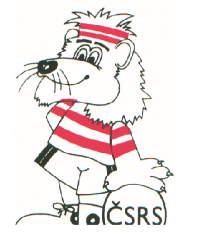 Koordinátor   	Ing. Dubeň Martin	      											Městský výbor KSČM v OstravěPříští běžecký závod pořádaný TJ Liga 100 Ostrava: T-Mobile olympijský běh (zlatý závod Ostrava), ve středu 19.6.2019.  Registrace do závodu je možná pouze online a to nejpozději 10. června 2019. Více informací na: https://www.olympijskybeh.cz/zavody/ostrava-2018/Trasa závodu: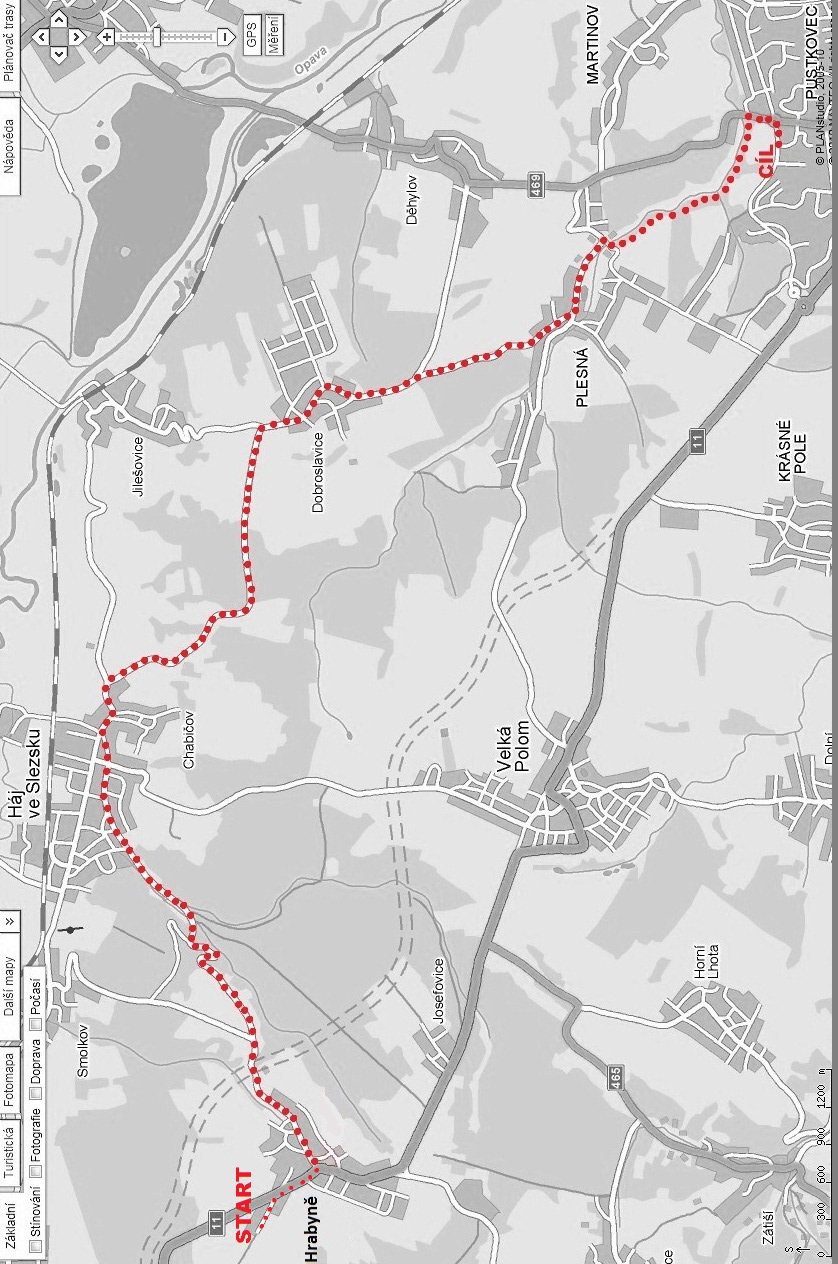 Doběh do cíle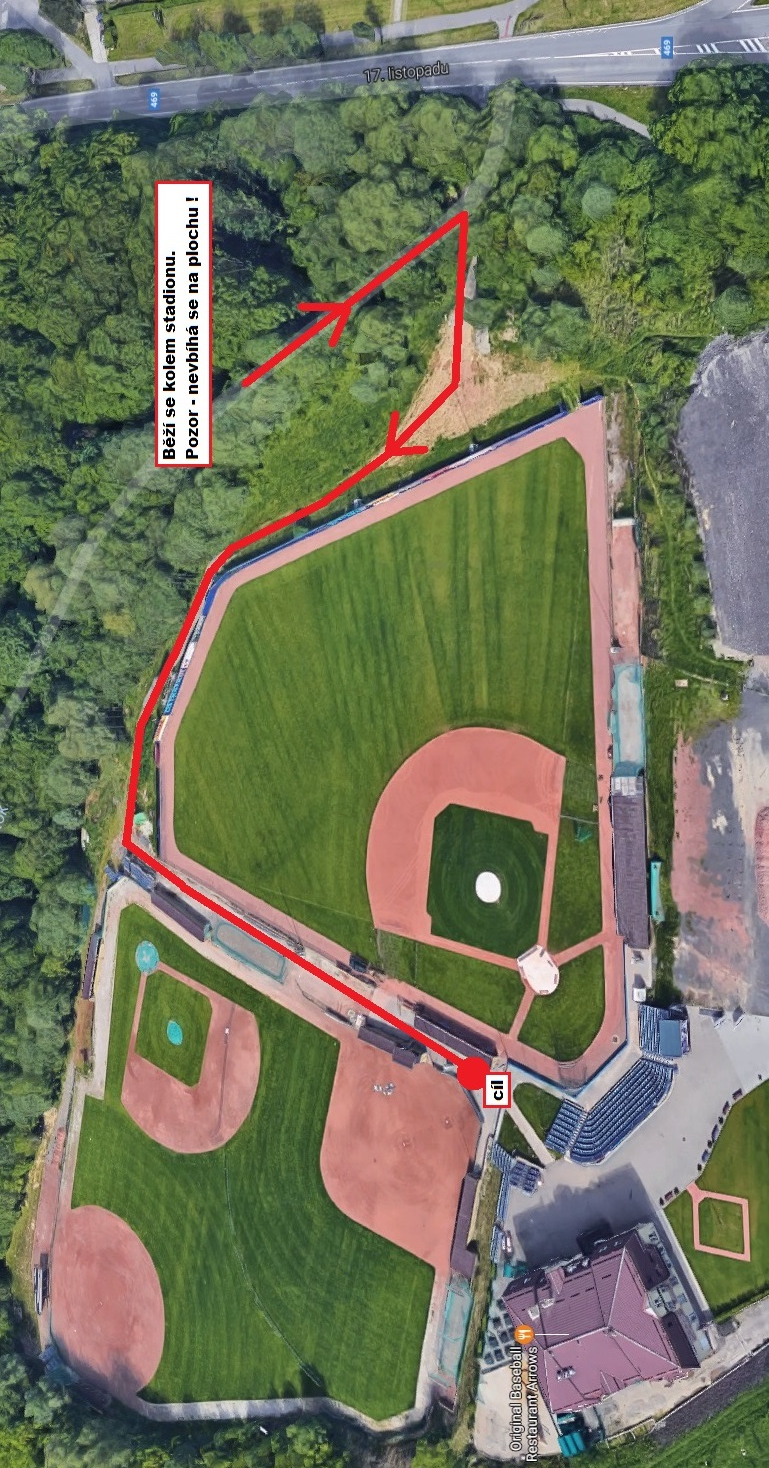 